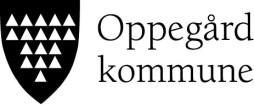 Midlertidig brukstillatelseSaksopplysningerVedtakOppegård kommune gir midlertidig brukstillatelse etter plan- og bygningsloven § 21-10 til [tiltak]. Brukstillatelsen er svar på søknad mottatt [dato], komplett [dato]. Dette er vilkårene for brukstillatelsen:Tiltakshaver må betale behandlingsgebyret innen forfall. Kommunen sender faktura på [sum] kroner.Dere må fullføre det arbeidet som gjenstår, og søke om ferdigattest innen [dato]. Brukstillatelsen gjelder bare fram til denne datoen.Kommunens vurdering av søknadenI søknaden har ansvarlig søker identifisert gjenstående arbeid, bekreftet at byggverket har tilfredsstillende sikkerhetsnivå, og angitt tidspunkt for når tiltaket skal stå ferdig. Kommunen gir brukstillatelse på dette grunnlaget.Vann- og avløpsløsningen er endretDen vann- og avløpsløsningen som ble godkjent i byggetillatelsen, er endret. Opprinnelig skulle vann- og avløpsledningene kobles direkte på den kommunale ledningen i [adresse]. Underveis i prosessen ble løsningen endret. Avløpsledningen er fortsatt direkte koblet på den kommunale ledningen, mens vannledningen er koblet på den kommunale ledningen via en privat ledning på grensa mellom eiendommen og [adresse]. Den private ledningen er også felles for to andre eiendommer, [adresse] og [adresse]. Plan- og bygningsloven kapittel 27 krever at det finnes en tinglyst rettighet til å koble seg på en privat ledning. Vi fikk en kopi av tinglyst erklæring [dato]. Den viser at eiendommen som [adresse] ble fradelt fra i 2014 ([adresse]), har rett til å koble seg på den private ledningen. På bakgrunn av erklæringen har vi vurdert at rettigheten også gjelder den fradelte eiendommen ([adresse]). Erklæringen er registrert i saken som saksdokument [saksnummer].Kommunen mottok den [dato] «som bygget»-VA-kart som viser den nye løsningen. I uttalelse[dato] godkjenner vann- og avløpsmyndigheten (virksomhet UTE) denne løsningen.Godkjente tegningerVi mottok to «som bygget»-tegninger (situasjonsplan og VA-kart, se også avsnittet ovenfor) sammen med søknaden. Disse tegningene erstatter tidligere godkjente tegninger i saken.Følgende tegninger er nå godkjent og gjelder for tiltaket:AnsvarVed søknaden ligger den oppdaterte gjennomføringsplanen, se saksdokument [saksnummer].  Kommunen legger denne gjennomføringsplanen, nr. 5, datert [dato], til grunn for brukstillatelsen.Hvis det er ansvarsområder i tiltaket som ikke er tilstrekkelig ansvarsbelagt med foretak, har tiltakshaveren ansvaret alene. Dette gjelder også hvis tiltaket ikke krever særskilt kvalifiserte foretak. Les mer i plan- og bygningsloven § 23-1.GebyrTiltakshaveren må betale et gebyr på [sum] kroner for at søknaden skal bli behandlet. Se gebyrregulativet for behandling og oppfølging av byggesaker i Oppegård kommune, punkt D, b.Tiltakshaveren må også betale et tilleggsgebyr på [sum] kroner for saksbehandlingen av «som bygget»-tegningene vi fikk sammen med søknaden. Se gebyrregulativet for behandling og oppfølging av byggesaker i Oppegård kommune, punkt B, 2, i.Det totale saksbehandlingsgebyret for brukstillatelsen blir dermed [sum] kroner.
Dere kan klage på vedtaketHvis dere vil klage på vedtaket, må dere gjøre det innen tre uker etter at dere fikk melding om vedtaket. Dere finner mer informasjon om klagerett og klagefrist på kommunens nettsider.Navn virksomhetsleder Bygg og Dokumentet er godkjent elektronisk. Kopi til:Follo brannvesen IKS Virksomhet UTE Kartavdelingen		Navn saksbehandler 
               Bygg og kartNavn	Arkiv:Adresse	Saksnr.:Vedtak:Saksbeh.:Dato:Tiltaket gjelder:Byggested:Tiltakshaver:Ansvarlig søker:Tillatelse til tiltak:Postadresse:Besøksadr.:Telefon:Organisasjonsnr.:postmottak@oppegard.kommune.noPostboks 510Rådhuset66 81 90 90944 384 081www.oppegard.kommune.no1411 KolbotnKolbotnveien 30BeskrivelseTegningsnummerMottattSaksdokumentSituasjonsplanVA-kartNNPlan U. etasjePlan 1. etasjePlan 2. etasjeSnittFasade nordFasade sørFasade østFasade vest